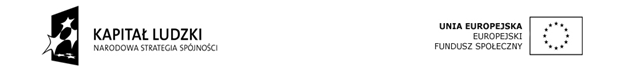 Przytyk, dnia 20 grudnia 2013 r.ZP.d.p.d.3.2013 Zawiadomienie o wyborze oferty oraz ofercie odrzuconej.Projekt współfinansowany przez  Unię Europejską ze środków Europejskiego Funduszu Społecznego w ramach Priorytetu IX. Rozwój wykształcenia i kompetencji w regionach, 
9.1. Wyrównywanie szans edukacyjnych i zapewnienie wysokiej jakości usług edukacyjnych świadczonych w systemie oświaty, 9.1.2. Wyrównywanie szans edukacyjnych uczniów z grup o utrudnionym dostępie do edukacji oraz zmniejszenie różnic w jakości usług edukacyjnych.Gmina Przytyk z siedzibą  26-650 Przytyk, ul. Zachęta 57Nr tel. /48/ 618 00 95, fax 618 00 87 informuję, że w trybie przetargu nieograniczonego, opublikowanego w dniu 27.11.2013 r. w Biuletynie Zamówień Publicznych  Nr ogłoszenia  486848- 2013 na: Doposażenie  bazy dydaktycznej  klas I – III Szkół Podstawowych w gminie Przytyk w ramach Projektu pn.: „Jesteśmy za indywidualizacją” Zamawiający tj. Gmina Przytyk wybrał jako najkorzystniejszą  ofertę  Nr 2 tj. AMTAS Adam Miński60-123 Poznań,  ul. Albańska 20/1Oferta  spełnia wszystkie wymagania zawarte w SIWZ, uzyskała w zastosowanym kryterium oceny ofert – cena 100%  – 100 punktów.1. Zamawiający  zawiadamia, że została odrzucona z przedmiotowego postępowania  następująca oferta:Oferta oznaczona nr 1 Wykonawcy  Biur- Pol Zbigniew Sobień ul. 1905 Roku 60,                                                                                                                                                                                                 26-600 Radom , na podstawie art. 89 ust. 1 pkt. 2 ustawy z dnia 29 stycznia 2004 r. Prawo zamówień publicznych  (tj. Dz. U. z 2010 r. Nr 113, poz. 759 ze zm.).Uzasadnienie odrzucenia:     Przyczyną odrzucenia oferty z postępowania jest to, że oferta Nr 1 Wykonawcy Biur- Pol Zbigniew Sobień ul. 1905 Roku 60,  26 - 600 Radom nie odpowiada treści specyfikacji istotnych warunków zamówienia.Zamawiający w Załączniku   nr 1 „Wykaz pomocy dydaktycznych z opisem”   do SIWZ wymienionym  w punkcie 2.3  SIWZ  przedstawił szczegółowo minimalne parametry , jakich wymaga od poszczególnych produktów .Pod nazwą ŚCIANKA TETRIS  ZEGAR  dla Publicznej Szkoły Podstawowej we Wrzeszczowie Zamawiający określił poniższe parametry:„Dwustronna ścianka manipulacyjna z kołeczkami podzielona jest na dwie części.  Górna część pozwala na objaśnianie i wykonywanie ćwiczeń związanych z czasem. W dolnej części tablicy kołeczki przykryte są płytą. Zadaniem jest wrzucenie elementów. Wpadające klocki napotykają na przeszkody i nigdy nie wiadomo, w jaki wzór się ułożą. Na drugiej stronie tablicy można tworzyć z drewnianych klocków ciekawe kompozycje. 
Wymiary tablicy: 140 x 84 cm. W zestawie:  58 kolorowych klocków do zegara, 168 krążków, plastikowy pojemnik na krążki.”W punkcie 79 załącznika Nr 1 do oferty  wykaz pomocy  dydaktycznych z opisem dla szkoły we Wrzeszczowie Wykonawca  Biur-Pol proponuje pod nazwą  ŚCIANKA  TETRIS ZEGAR   produkt , który opisuje następująco:„Drewniana , kwadratowa  plansza o wymiarach boku nie mniejszym niż 30 cm z 64 wydrążonymi okrągłymi  otworami o średnicy nie mniejszej niż 2 cm i  głębokości  1,5 cm . Wyznacza pole  gry i ułatwia ustawianie we wgłębieniach skoczków,  10 drewnianych pionków z rowkami o różnym układzie linii. Podczas gry zawodnik zastanawiając się nad ruchem, tworzy dogodną drogę . Przestawiając w myślach skoczki , rozwija wyobraźnię , strategiczne myślenie  , koncentrację umysłu. Z powyższego opisu wynika, że produkt przedstawiony w ofercie przez Biur-Pol  różni się całkowicie pod względem funkcjonalnym i wielkościowym od tego jakiego wymagał Zamawiający. .Zaproponowany przez firmę Biur – Pol Zbigniew Sobień ul. 1905 Roku 60, 26 - 600 Radom produkt ŚCIANKA TETRIS ZEGAR  nie spełnia podstawowych funkcji jakie oczekiwał Zamawiający  - np. Funkcji Zegara , gdzie można uczniom objaśniać  i wykonywać ćwiczenia związane z czasem.Produkt zaproponowany przez firmę Biur-Pol Zbigniew Sobień  ul. 1905 Roku 60,   26 - 600 Radom to gra o całkowicie innych funkcjach i działaniu. Mając na uwadze powyższe oferta Wykonawcy  Biur – Pol Zbigniew Sobień ul. 1905 Roku 60,   26 - 600 Radom, nie spełnia warunku określonego w art. 82 ust.      3    ustawy   Prawo    zamówień    publicznych   i    została      odrzucona w przedmiotowym postępowaniu stosownie do regulacji zawartej w art. 89 ust. 1, pkt 2 cytowanej na wstępie ustawy.                                                                                                                                             Wójt                                                                                                                                                            Dariusz Wołczyński